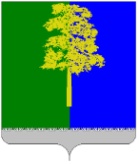 Муниципальное образование Кондинский районХанты-Мансийского автономного округа – ЮгрыАДМИНИСТРАЦИЯ КОНДИНСКОГО РАЙОНАПОСТАНОВЛЕНИЕВ соответствии с пунктом 2 статьи 11 Земельного кодекса Российской Федерации, пунктом 6 статьи 41 Бюджетного кодекса Российской Федерации, руководствуясь статьей 27 Устава Кондинского района, администрация Кондинского района постановляет:1. Внести в постановление администрации Кондинского района                    от 21 ноября 2013 года № 2496 «О порядке определения цены земельных участков, находящихся в собственности муниципального образования Кондинский район и их оплаты» следующие изменения:1.1. Пункт 1 постановления дополнить подпунктом 1.121 следующего содержания:«1.121. Земельных участков, на которых расположены здания, находящиеся в собственности муниципального образования Кондинский район, при заключении договоров мены гражданам или юридическим лицам, в случае переселения их из жилых домов, квартир, признанных в установленном порядке аварийными, в размере равном десятикратному размеру ставки земельного налога за единицу площади земельного участка.».1.2. В подпункте 1.13 пункта 1 постановления цифры «1.12» заменить цифрами «1.121».2. Обнародовать постановление в соответствии с решением Думы Кондинского района от 27 февраля 2017 года № 215 «Об утверждении Порядка опубликования (обнародования) муниципальных правовых актов и другой официальной информации органов местного самоуправления муниципального образования Кондинский район» и разместить на официальном сайте органов местного самоуправления Кондинского района. 3. Постановление вступает в силу после его обнародования.ки/Банк документов/Постановления 2024от 30 января 2024 года№ 108пгт. МеждуреченскийО внесении изменений в постановление администрации Кондинского района от 21 ноября 2013 года № 2496«О порядке определения цены земельных участков, находящихся в собственности муниципального образования Кондинский район и их оплаты»Глава районаА.А.Мухин